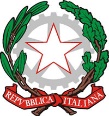 ISTITUTO COMPRENSIVO STATALE DI RONCADEScuole Infanzia, Primaria, Secondaria di primo grado - Comuni di Roncade e MonastierVia Vivaldi, 30 – 31056 RONCADE (TV) – Tel. 0422/707046C.M. TVIC875005 – Ambito Territoriale n. 15 Treviso Sud – C. F. 80025950264Peo: tvic875005@istruzione.edu – Pec: tvic875005@pec.istruzione.edu – sito web: www.icroncade.edu.itInformativa ai sensi dell’art 13 del Regolamento UE 216/679Il Titolare del trattamento dei dati è l’Istituto Comprensivo Statale di Roncade (telefono 0422707046 – email tvic875005@istruzione.it - pec tvic875005@pec.istruzione.it) nella persona del Dirigente Scolastico, legale rappresentante pro tempore dell’Istituto (di seguito, il “Titolare” o la “Scuola”).Il responsabile del trattamento dei dati è il Dirigente Scolastico Anna Maria Vecchio.I dati personali richiesti dalla Scuola e conferiti dai soggetti candidati verranno trattati per le finalità connesse all’indagine di mercato / alla manifestazione d’interesse / al bando e per l’eventuale successiva stipula del contratto.La base giuridica che legittima l’utilizzo dei dati personali dei candidati è la necessità di dare esecuzione a un contratto di cui l’interessato è parte o di misure precontrattuali adottate su richiesta dello stesso nonché l’adempimento di un obbligo legale e l’esecuzione di un compito di interesse pubblico o connesso all’esercizio pubblici poteri da parte del Titolare derivante da normativa nazionale.Tutti i Dati Personali sono necessari per il perseguimento delle suddette finalità. L’eventuale mancato conferimento, anche parziale, impedisce la partecipazione alla procedura stessa.I dati non verranno trasferiti a destinatari residenti in paesi terzi rispetto all’Unione Europea né ad organizzazioni internazionali.Il trattamento dei dati sarà effettuato sia con strumenti cartacei che elettronici, nel rispetto delle misure di sicurezza minime ed i dati saranno comunicati a terzi solo per motivi inerenti la stipula e la gestione del contratto.I dati personali, oggetto di trattamento per le finalità sopra indicate, saranno conservati, per il tempo in cui il Titolare del trattamento è soggetto ad obblighi di conservazione previsti, da norme di legge.I candidati concorrenti in qualità di interessati hanno facoltà di esercitare i diritti previsti ai sensi della normativa vigente (artt. 15, 16, 17, 18, 20, 21, 22 del GDPR) nonché di proporre reclamo all’Autorità di controllo dello Stato di residenza (Garante Privacy).								         PER PRESA VISIONE							          _____________________________